aPRIL 2023Summary of changes to the Model Report For the 2022-23 reporting yearThe SecretaryDepartment of Treasury and Finance1 Treasury PlaceMelbourne Victoria 3002AustraliaTelephone: +61 3 9651 5111dtf.vic.gov.auAuthorised by the Victorian Government1 Treasury Place, Melbourne, 3002Printed on recycled paper.© State of Victoria 2023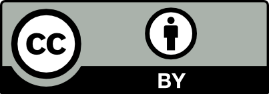 You are free to re-use this work under a Creative Commons Attribution 4.0 licence, provided you credit the State of Victoria (Department of Treasury and Finance) as author, indicate if changes were made and comply with the other licence terms. The licence does not apply to any branding, including Government logos.Copyright queries may be directed to IPpolicy@dtf.vic.gov.auISBN 000-0-000000-00-0 Published April 2023If you would like to receive this publication in an accessible format, please email information@dtf.vic.gov.au This document is also available in Word and PDF format at dtf.vic.gov.au ContentsPurpose and overview	1Changes applied to the Model Report – April 2023	1Purpose and overviewThis document provides a summary of changes that have occurred during the 2022-23 financial year. Overall, there have been very limited changes to the Model as there are no major new or revised accounting standards applying for the first-time to this reporting period. The only significant change to the Model is in relation to the Report of Operations which now incorporates:the expanded environmental disclosures required by FRD 24 Reporting of environmental data by government entities; andnew emergency procurement-related disclosures arising from Victorian Government’s Governance – goods and services policy. Minor typographical and editorial changes that do not impact reporting requirements or user experience have not been included in this Summary of Changes.Changes applied to the Model Report – April 2023Subject matterSource of changeSummary of changesPage referenceReport of OperationOther Disclosures – Freedom of InformationOVIC website on: https://ovic.vic.gov.au/freedom-of-information/make-a-freedom-of-information-request/#paying-the-application-feeFOI disclosure amended to include the updated processing time, application fee and the process of making request.[p. 52 - 53]Disclosure of Emergency Procurement Addition of Disclosure of Emergency Procurement to FRD 22 – Standard disclosures in the Report of Operations.Example disclosures have been included to illustrate the emergency procurement disclosures arising from Governance – goods and services policy.Note that the new disclosure requirements have also been incorporated into FRD 22 Standard disclosures in the Report of Operations.[p. 59]Expanded environmental disclosures (FRD 24)Revised FRD 24 – Reporting of environmental data by government entities. The existing guidance and illustrative example have been updated to reflect the expanded disclosure requirements in the updated FRD 24 which became effective on 1 July 2022. [p. 61 – 70]Financial StatementsCapital Asset ChargeDiscontinuation of Capital Asset Charge policy from the 2021-22 Budget Paper No. 3, Chapter 2 Department Performance Statements.Existing note disclosure has been removed as the capital asset charge no longer exists. Capital asset charge line items in the financial statements have also been removed.[p. 125]